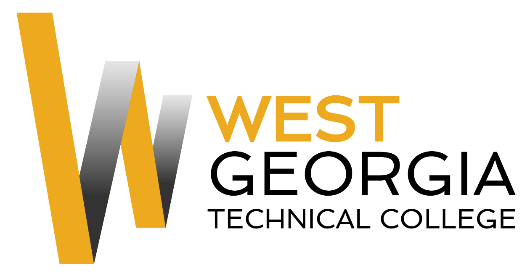 Job AnnouncementPosition:  		Federal Work Study Location:  			Murphy CampusDepartment:  		Academic Affairs	 Reports to: 		Health Science – Abby SuttonNature of Duties:  The Federal Work Study will be performing general clerical duties such as s copying, filing sorting and shredding documents as needed. Creating, Updating and/or maintaining spreadsheets and other Microsoft Office documentation, any other projects or duties as assigned. Minimum Qualifications:  Be enrolled as a student at West Georgia Technical CollegeCompleted a FAFSA and be identified as being eligible for federal aidComplete a Federal Work-Study Employment Application available on-line at:                                  WGTC Job Center-Student EmploymentPreferred Qualifications:	Ability to demonstrate proper phone techniques and etiquette with the ability to multi-taskProficient use of Microsoft Word, Excel, and OutlookExperience working with customers on the phone, via e-mail, and in personAbility to lift (up to 5lbs), bend and stoop on a regular basis Salary/Benefits:   $10 per hour; no benefits.  Method of Application: Interested candidates must complete electronic application process at                 WGTC Job Center-Student Employment  Student Worker will be contacted by Supervisor for interviews.Employment Policy: The Technical College System of Georgia and West Georgia Technical College do not discriminate on the basis of race, color, creed, national or ethnic origin, gender, religion, disability, age, political affiliation or belief, disabled veteran, veteran of the Vietnam Era, or citizenship status (except in those special circumstances permitted or mandated by law) in educational programs, activities, admissions or employment. All applicants will be considered; however, only selected applicants may be interviewed.  Approval of employment does not constitute a contract.  Continued employment is contingent upon job performance and funding.